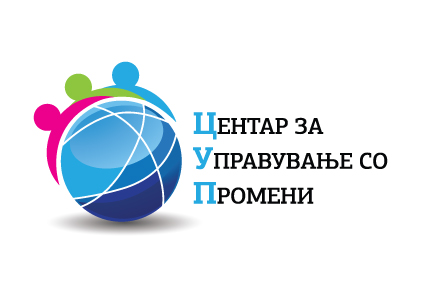 За потребите на проектот „Граѓански ориентиран пристап при испорака на јавни услуги” кои се реализира во рамките на Националната програма за помош при транзиција и градење на институциите 2013, а врз основа на Договорот за грант, извршниот директор на Центарот за управување со промени донесе: ПОКАНА ЗА ДОСТАВУВАЊЕ ПОНУДИ 06/2018за набавка на дизајн, подготовка и печатење на материјалиЦентарот за управување со промени - ЦУП во рамките на проектот „Граѓански ориентиран пристап при испораката на јавни услуги“ кој е финансиран од Европската Унија, има потреба од набавка на дизајн, подготовка и печатење на промотивни и стручни материјали.   Подетален опис на бараните услугите се наоѓа во техничката спецификација, која е дел од овој повик.     Фази на спроведување (прелиминарна временска рамка)Потребно е да се испорачаат услугите во периодот од мај 2018 година до јуни 2019 година. ЦУП го задржува правото на утврдување на временската рамка за испораката на нарачаните услуги од страна на добавувачот.Ве охрабруваме да ни доставите Ваша понуда за горенаведената покана. Понудата треба да ги содржи следните елементи: Листа со референци на претходни слични ангажмани (со име на проект, организација, линкови до интернет страници...)Претходно изработено идејно решение и дизајн за корица на публикација и за лого на проектПредлог по 2 (две) идејни решенија и дизајн за лого на овој проект, папка и публикација (предлог решенијата за публикација да бидат за ставка бр. 5- публикација: Разработени насоки за подобрување на испораката на јавни услуги)Финансиска понуда (согласно приложениот формат подолу).Финансискиот дел од понудата треба да биде во следниот формат:Изборот на добавувач ќе се изврши по пат на евалуација на квалитативната и на финансиската понуда. Скалата на бодување врз чија основа ќе се изврши и избор на понуда е следната: 5. Услови и начин на плаќањеПлаќање: врз основа на договор по испорачана услуга и фактура.6. Набавката е неделива.7. Начин на доставување на понудитеДоставувањето на понудите се врши по пошта или директно во канцелариите на ЦУП. Краен рок на доставување на понудите е до 20 јуни 2018 година до 16 часот.20 јуни 2018 година до 16 часот.Понудите што ќе пристигнат по наведениот рок, како и оние кои не се изработени според пропозициите на повикот, нема да бидат земени предвид. Секој понудувач може да учествува само со една понуда.Сите дополнителни појаснувања може да се добијат преку адресата на е-поштата на ЦУП info@cup.org.mk и на iskra.belcheva@cup.org.mk најдоцна до 8 јуни 2018 година.Рок на важност на понудата: најмалку 30 дена. Во случај кога понудувачот е одбран, истиот се  обврзува да ги задржи понудените цени за времетраењето на кое се однесува предметната набавка.Р. бр.Услуга/стокаКоличина Цена без ДДВ (во МКД)Дизајн, подготовка и печатење на проектни брошури на македонски, албански и англиски јазик800Дизајн, подготовка и печатење на проектни лифлети на македонски, албански и англиски јазик800Дизајн, подготовка и печатење на извештај од анкета/истражување на задоволството на граѓаните од испораката на јавни услуги на македонски, албански и англиски јазик800Дизајн, подготовка и печатење на компаративна анализа за најдобри практики во ЕУ за испорака на јавни услуги на македонски, албански и англиски јазик800Дизајн, подготовка и печатење на разработени насоки за ефикасно и одржливо подобрување на испораката на јавни услуги на македонски, албански и англиски јазик1000Дизајн, подготовка и печатење на публикација “Јавни услуги во еден животен тек” на македонски, албански и англиски јазик800Дизајн на проектно лого1Дизајн, подготовка и печатење на банери за проектот2Дизајн, подготовка и печатење на промотивен комплет – папка, нотес и пенкало600ВкупноВкупноКвалитативна евалуацијаМаксимум можни бодовиРеференци10Квалитет на претходно изработени материјали 20Квалитет на предлог идејни решенија и дизајн 30Вкупно бодови за квалитативна евалуација60Финансиска евалуацијаМаксимум можни бодовиВкупно бодови за финансиска евалуација40Финална евалуацијаПросечна оценка за квалитативна евалуација60Просечна оценка за финансиска евалуација40Вкупна оценка100